体彩·环中原2017自行车公开赛（郑州站）暨第二届环龙湖自行车公开赛竞赛规程一、主办单位：河南省体育局河南省体育总会郑州市人民政府二、承办单位：河南省自行车现代五项运动管理中心河南省自行车运动协会          郑州市体育局          中共郑州市委市直机关工作委员会郑州市体育总会郑东新区管委会              三、协办单位：郑东新区教育文化体育局河南东龙控股有限公司河南大河搏冠体育产业有限公司郑州丰合体育文化有限公司四、支持单位：河南卫视   郑州日报          郑州市电视台  郑州晚报            野途传媒五、活动日程：（一）报名时间：竞赛规程发布之日起至10月20日止 （二）比赛日期：2017年10月28-29日六、比赛地点：郑东新区龙湖内环路七、开幕式地点：北三环众意路交叉口八、比赛线路：公路精英赛和山地车赛场地均在郑东新区龙湖区域，每圈12.5公里（后见附图）。九、比赛项目1、全民体验组6公里2、公路精英赛男子组87.5公里（7圈）3、山地车赛男子甲组37.5公里（3圈）4、山地车赛男子乙组50公里  （4圈）5、山地车赛女子甲组25公里  （2圈）6、山地车赛女子乙组37.5公里（3圈）十、参赛办法(一)参赛资格：1、年龄要求：公路精英赛男子组：18周岁至45周岁(1972年1月1日后—1999年12月31日前出生者)河南省省辖市青少年自行车队可组队参加此项赛事(15岁以上、需为河南省注册运动员)，车辆必须符合规定。山地车赛男子甲组：38周岁至55周岁(1962年1月1日后—1979年12月31日前出生者)。山地车赛男子乙组：18周岁至37周岁(1980年1月1日后—1999年12月31日前出生者)。山地车赛女子甲组：38周岁至55周岁(1962年1月1日后—1979年12月31日前出生者)。山地车赛女子乙组：18周岁至37周岁(1980年1月1日后—1999年12月31日前出生者)。2、体验组不限性别、年龄。3、健康要求：所有参赛人员须是长期进行体育锻炼、身体健康、无不适宜参加自行车比赛的疾病，如因自身疾病在比赛中导致意外的，组委会概不负责。高血压、心脏病等不适宜此项运动者，不得报名。参赛人员必须与赛事组委会签订免责声明书，否则不予参加比赛。 (二)报名1、名额限定：公路精英赛男子组、山地车赛男女甲、乙组每项运动员报名满200人为限，可以兼项，另交报名费。2、全民体验组名额不限，但选手不可重复报名。3、报名方式(1)网站报名：野途网http://www.wildto.com/event/2551.html (或下载野途APP)报名。注：所有参赛人员必须填写真实有效信息，且保持通讯工具畅通，通过审核或被驳回报名的车友均会收到野途网的信息。(2)省自协官方报名通道：关注“河南省自行车运动协会”微信平台，点击赛事报名，填写真实信息并在线支付即可报名（报名通道由百硕体育提供技术支持，关注百硕体育可查看报名详情）。所有参赛人员必须填写真实有效信息，且保持通讯工具畅通。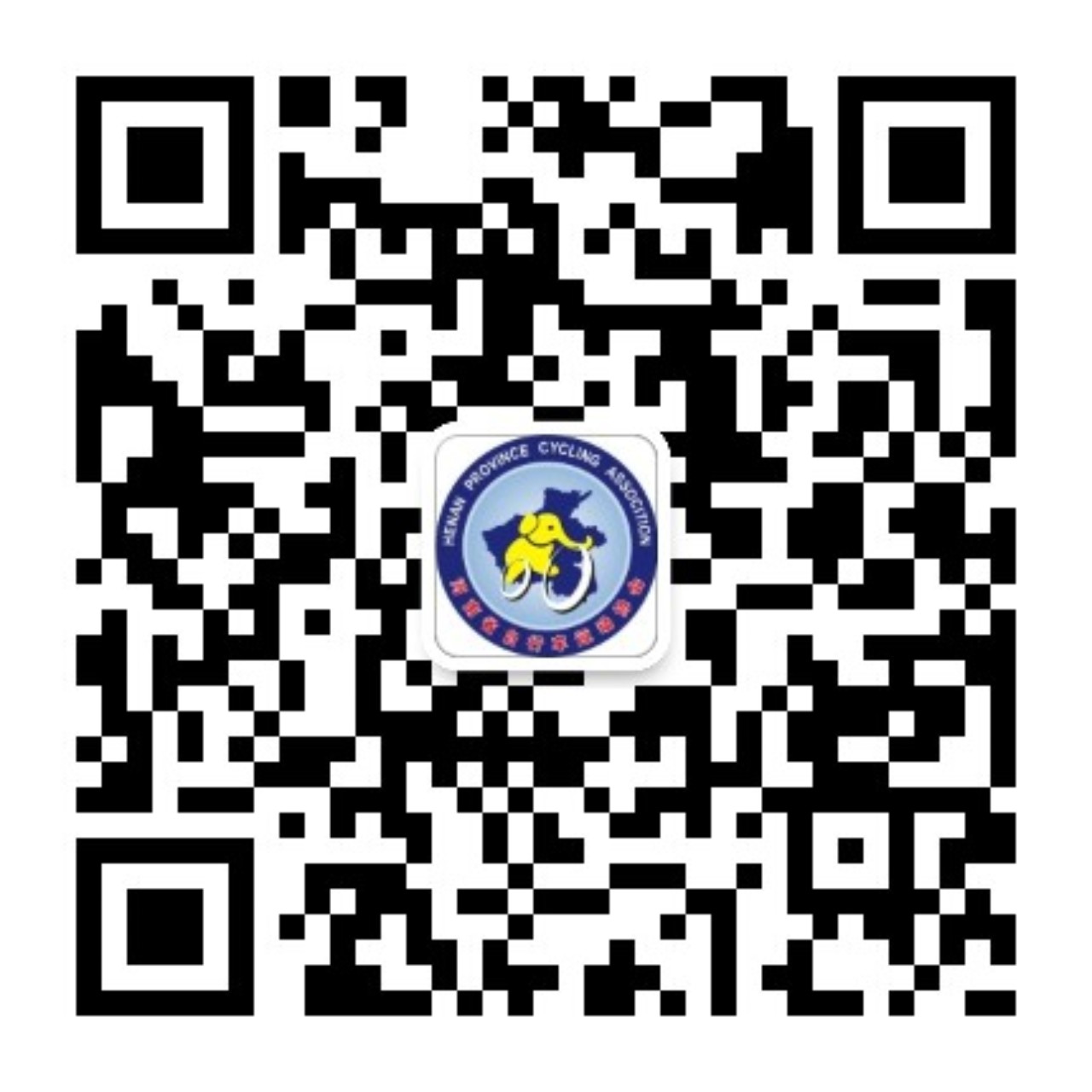 (3)微信报名：微信直接搜索公众号“跃动龙湖”（微信号：yuedonglonghu，或扫描下面二维码微信）报名。填写报名表同时在线交报名费，相关收费标准依据组别类型而定。如有疑问电话咨询。3 个工作日后可通过微信查询报名状态是否通过审核。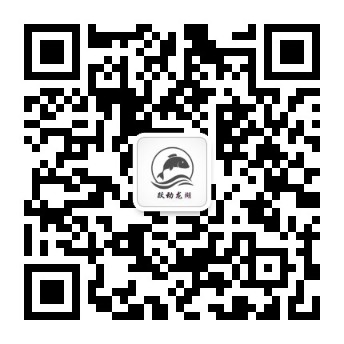 (4)现场及电话报名:郑州市金水区国基路60号国家知识产权创意产业园B座18楼河南大河搏冠体育产业有限公司，联系人：贾 佳、郭亚男，联系电话：0371-65561166；或郑州市商城路体育宾馆五楼体育总会办公室508房间，联系人：熊玉莹，联系电话：0371-66231703，66285585（传真）。4、报名费用公路精英赛男子组选手每人交报名费( 50 )元，山地车赛男女甲、乙组选手每人交报名费(30)元，全民体验组选手免交报名费。赛事报名费用于购买参赛运动员比赛物资，包括个人意外伤害保险、饮水等。赛事报名费用由赛事协办单位河南大河搏冠体育产业有限公司收取。除承办方原因取消比赛外，报名费一经缴纳概不退还。5、缴费通过野途网、省自协微信平台、“跃动龙湖”微信平台报名的选手可在线支付报名费，其它途径报名选手需在指定账户缴纳报名费。6、报名缴费缴纳信息开户名称：河南大河搏冠体育产业有限公司开户银行：中信银行郑州中原路支行银行账号：8111101012500426252承办方以收到报名费为准，确认其报名资格。经审查因资格等原因不符合参赛要求者将在网上公布，请参赛者在开赛3日前到省自协微信平台或“跃动龙湖”微信平台查询，未通过审核者，比赛结束后退还报名费。7、组委会联系方式郑州站联系人：贾 佳，联系电话：0371-65561166；熊玉莹，联系电话：0371-66231703。省自协联系人：冯娈云，联系电话：0371-6570623。(三)所有参加比赛的运动员必须购买人身意外伤害险。(四)报到1、参赛选手必须在10月28日18:00前报到，报到时须提供身份证原件、身份证复印件、保险单据及健康体检证明，并现场签署赛事免责声明等文件，按确认身份发放车牌、号码布等赛事物品。赛事报到地址：郑州市商城路体育宾馆五楼体育总会办公室508房间。联系人：熊玉莹，联系电话：0371-66231703，66285585（传真）。2、环中原赛事使用电子计时系统，参加公路精英赛男子组、山地车赛组比赛选手报到时另缴纳200元计时芯片押金，比赛结束后退计时芯片返还押金。3、本市参赛个人及团体10月27日前到商城路体育宾馆五楼体育总会办公室508房间报到，办理相关手续。4、大会为运动员提供食宿宾馆，每人每天住宿费85元（含早餐，费用自理），平安果酒店地址：郑州市北三环与金明路交叉口西南角，咨询预订电话，赵经理：13213098622，马经理：18530907375。十一、竞赛办法(一)参照中国自行车运动协会审定的最新《自行车竞赛规则》以及为本次比赛所作的其它技术规定。(二)参赛车辆、头盔、装备等自备。比赛必须使用所参赛项目规定的赛车，赛前检录时裁判将对参赛车辆进行检查，检查合格后方可参加比赛。参赛选手和车辆须按规定佩戴大会统一配发的号码布与车牌，不得裁剪，一经发现，取消比赛成绩。(三)公路精英赛男子组参赛车型为大组赛公路赛车，不得佩戴附加把等。(四)山地车赛组参赛车型为26寸至29寸且必须使用1.90英寸以上有齿外胎的、前叉须带减振器的山地车（严禁硬叉）。(五)体验组车型不限。(六)所有参赛车辆在比赛时必须除去可能会导致伤害的非必要配件(如：车锁、车筐、车梯、后货架、附加把、小付把等)，不得配有任何非人力传动及助动装置，不得使用玻璃器皿。(七)申诉：如对比赛结果有异议，本组比赛结束后15分钟内应向仲裁委员会提交书面申诉材料，并交申诉费500元。以仲裁委员会的决定为最终裁决，不得再次申诉，胜诉者申诉费返还，败诉者申诉费不退。十二、录取名次与奖励(一)所有获奖选手组委会颁发证书，前三名颁发奖牌。(二)所有完成比赛选手，组委会颁发完赛纪念牌。(三)奖金与录取名次  (单位：元/RMB)各组别报名参赛人数低于50人的，按实际参赛人数减半录取，奖金不变。获奖运动员在领取奖金时应出示二代身份证和号码布，经赛会工作人员验证后，签名并按指印方可领取。(四)体验组奖项设置一等奖5名，价值500元奖品一份。二等奖10名，价值200元奖品一份。三等奖20名，价值50元奖品一份。优秀奖：纪念品一份。一、二、三等奖以现场抽奖的方式产生，所有完成骑行体验人员均获得优秀奖纪念品一份并参与抽奖。获得一、二、三等奖运动员在领取奖品时应出示二代身份证及参赛证，经赛会工作人员验证后，签名并按指印方可领取。十三、裁判员由主办单位委托河南省自行车运动协会选派。十四、日程安排    10月27日、28日：全天运动员领取物料等，裁判员学习10月 29日：上午8:00开幕式8:20全民体验组9:00公路精英赛男子组87.5公里11:00山地车赛女子甲组25公里12:00比赛结束颁奖下午13:30山地车赛男子乙组50公里15:00山地车赛女子乙组37.5公里16:00山地车赛男子甲组37.5公里17:00 比赛结束颁奖十五、相关说明：(一)承办方不负担参赛运动员的交通费、食宿费等相关费用。(二)参赛运动员必须了解、熟知比赛可能存在的风险，这些风险可能来自于参赛者自身或其它，也可能来自于比赛器材、场地等，并自愿放弃对赛事主办方、承办方、协办方、赞助方及相关所有个人和单位提出针对比赛中发生的任何损失、伤害进行任何索赔、法律诉讼的权利(签订免责声明书)。(三)参赛运动员必须无条件遵守赛事的各项规定，遵守体育比赛道德精神，否则承担由此引发的一切风险、损失或伤害责任。(四)如遇天气巨变等不可抗拒因素致使比赛不能进行，由组委会决定比赛是否延期进行或压缩赛程。十六、特殊情况下的须知(一)赛事当日如遇一般性的刮风、下雨天气，比赛将照常，不延期或更改日期。(二)赛事中如遇意外事件、自然灾害等其他严重的情况，比赛可能会延迟、延期举行或终止或被取消。(三)如遇下雨等天气，组委会有权根据天气情况采取合并组别发车、减少骑行圈数或距离、提前或延迟比赛等措施以保证顺利完成比赛。如在此等条件下，请选手务必比正常情况提前到场签到和检录，以免因比赛提前导致错失比赛，否则恕不接受投诉或仲裁。(四)如因雷雨天气等因素导致比赛计时器无法工作，比赛成绩将以人工记录、摄像记录等为主，裁判组将只能提供奖励名次，无比赛用时及其他名次，敬请谅解。(五)请参赛运动员在比赛前及当日注意登录我们的赛事网站、微博，查看最新通知或信息。同时，请保持手机畅通。十七、本规程解释权归属体彩.环中原2017自行车公开赛组委会。附：1、自行车比赛路线图2、电子计时器的正确安装3、自行车车架牌固定位置图4、号码布固定位置图5、赛事报名表6、法律责任免除与权利放弃声明书附件1：自行车比赛路线图全民健身组路线：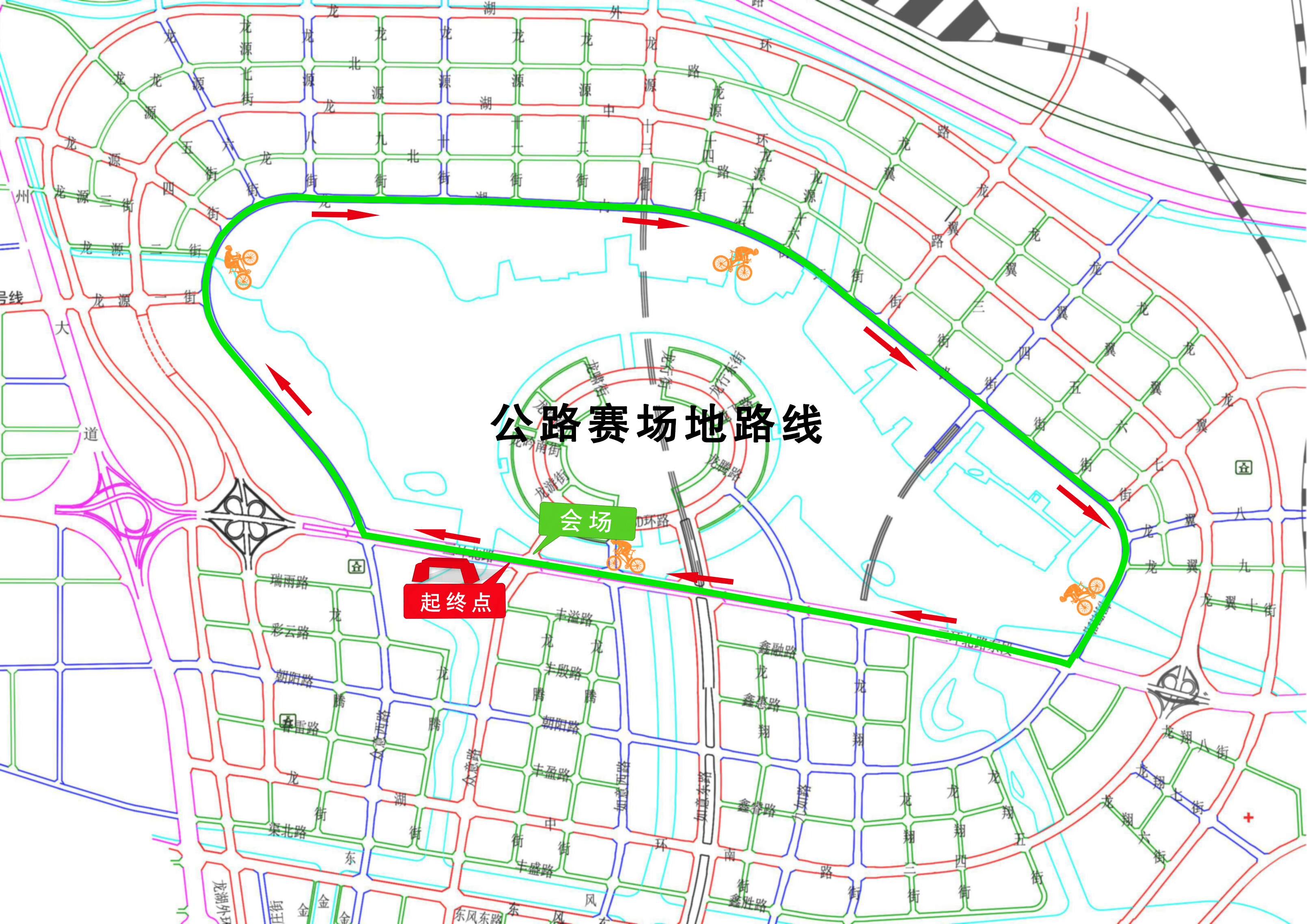 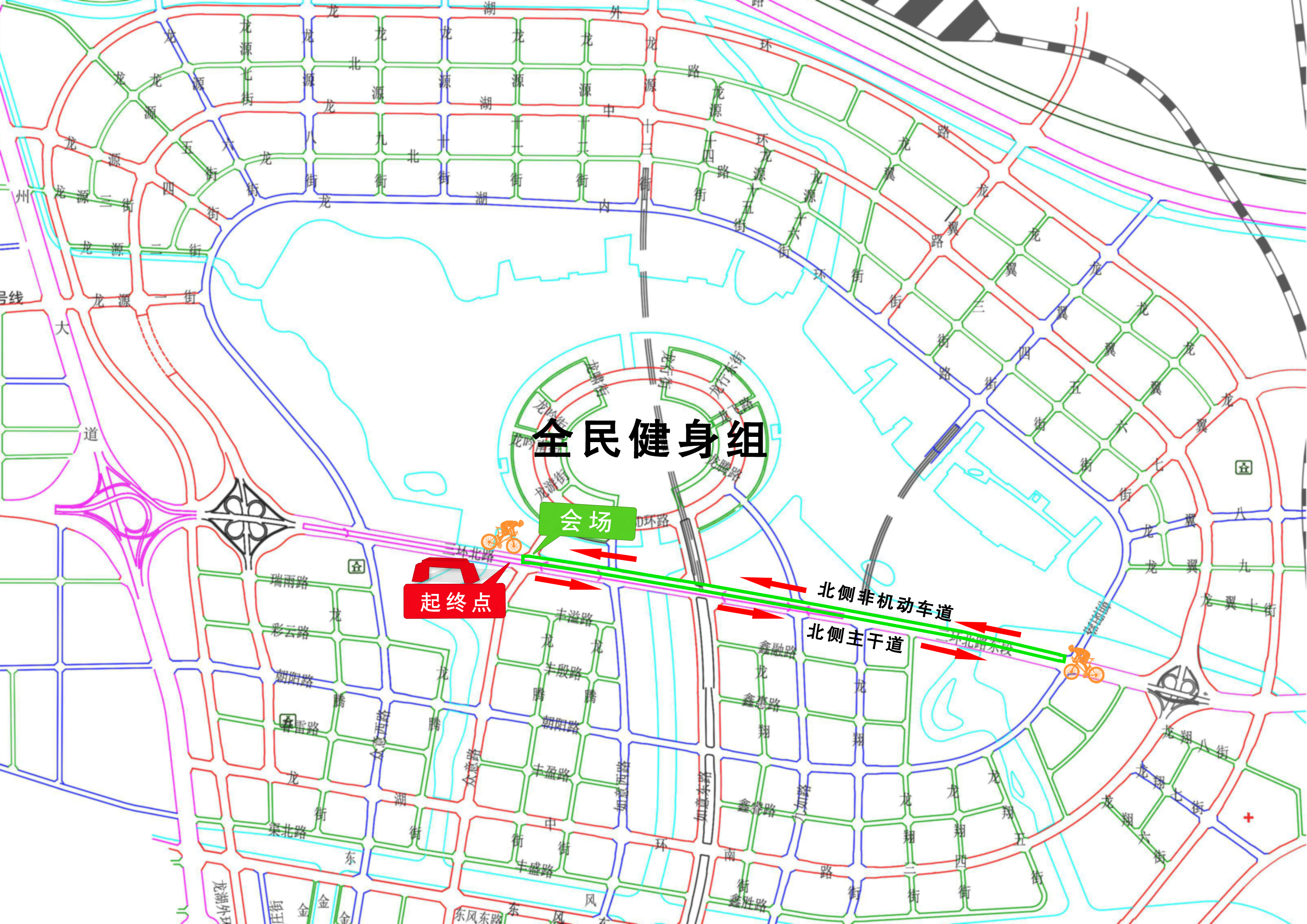 公路赛场地路线：山地车赛场地：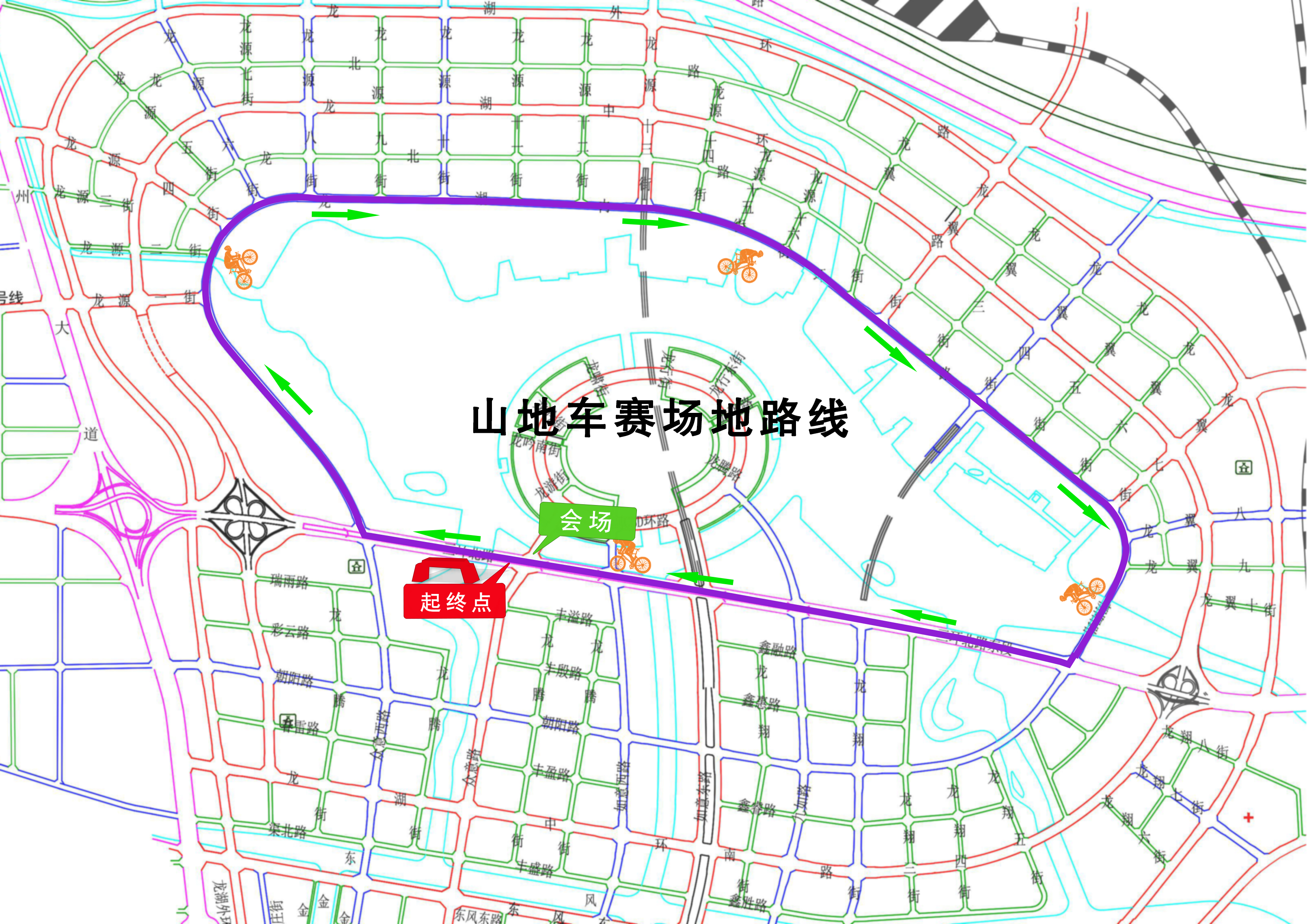 附件2：电子计时器的正确安装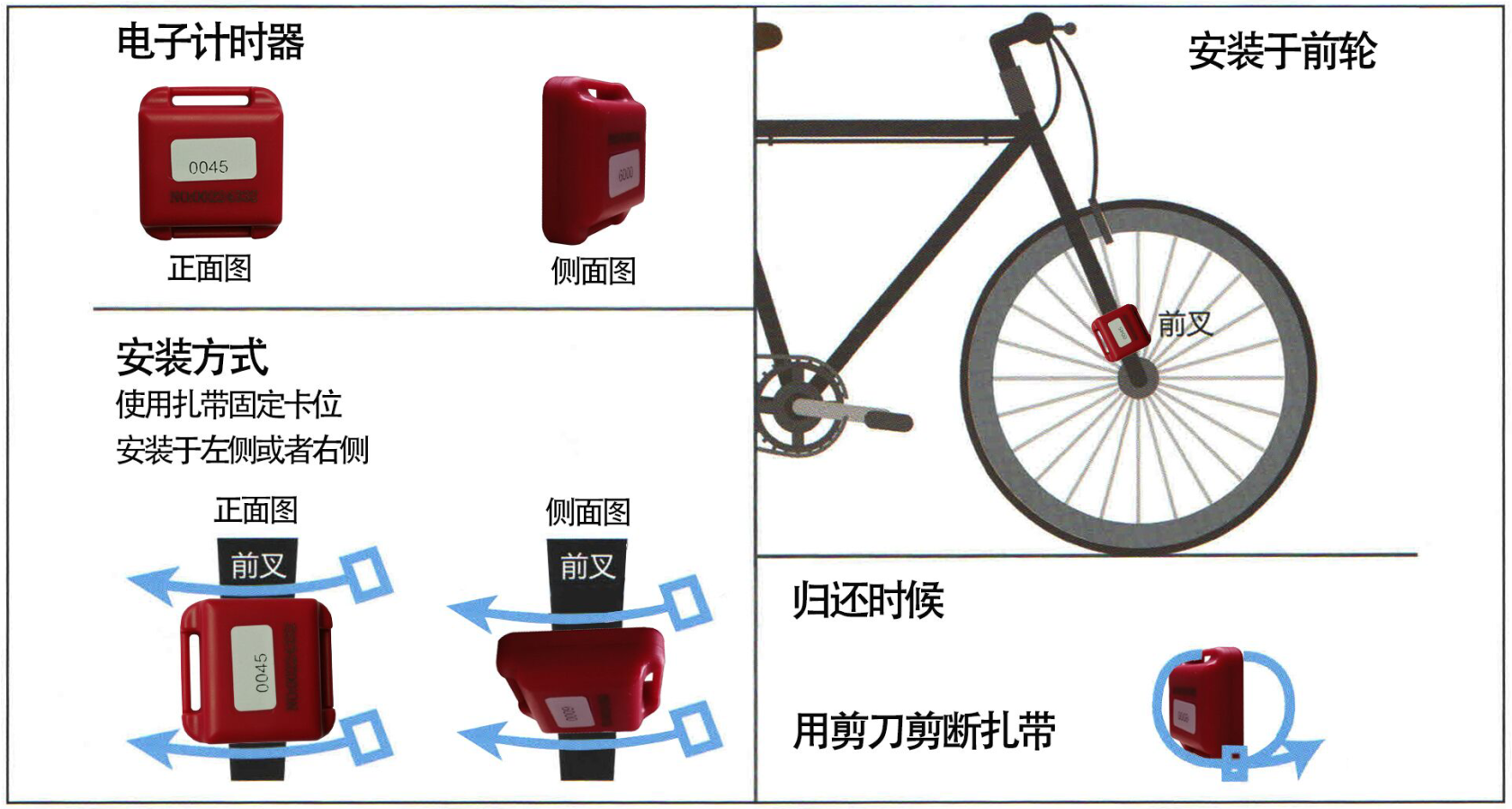 附件3：自行车车架牌固定位置图公路车：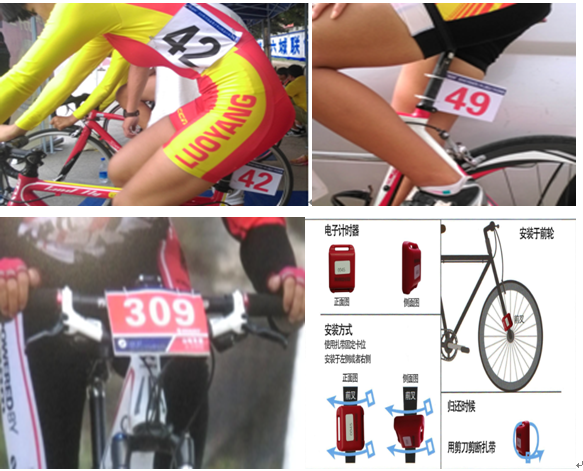 山地车：附件4：号码布固定位置图附件5：体彩·环中原2017自行车公开赛（郑州站）暨第二届环龙湖自行车公开赛报名表备注：填表时请在所报项目中打“∨”，可以兼报年龄组别附件6：体彩·环中原2017自行车公开赛（郑州站）暨第二届环龙湖自行车公开赛法律责任免除与权利放弃声明书（1）本人自愿参加体彩·环中原2017自行车公开赛（郑州站）暨第二届环龙湖自行车公开赛（以下统称比赛)。（2）本人全面理解并同意遵守竞赛组委会所制订的各项规程、规则、规定、要求及采取的措施。（3）所有参赛人员须是长期进行体育锻炼、身体健康、无不适宜参加自行车比赛的疾病，如因自身疾病在比赛中导致意外的，组委会概不负责。（4）本人全面理解参赛可能出现的风险，且已准备必要的防范措施；本人愿意承担比赛期间发生的自身意外风险责任，且同意主办方对于比赛期间因比赛造成的伤害、死亡或其他任何形式的损失不承担任何形式的赔偿。（5）本人同意接受主办方在比赛期间提供的现场急救性质的医务治疗，但在医院救治等发生的相关费用由本人自理。（6）本人授权主办方及指定媒体无偿使用本人的肖像、姓名、声音和其它个人资料用于比赛的组织和推广。（7）本人同意向主办方提供有效的身份证件和资料用于核实本人身份，并同意承担因身份证件和资料不实所产生的全部责任。（8）本人同意主办方以本人为被保险人投保人身意外险。（9）本人或法定代理人已认真阅读并全面理解以上内容，且对上述所有内容予以确认并承担相应的法律责任。（10）群众参与组，以参与为重，成绩为辅，对于比赛期间发生的自身意外风险，组委会只做现场处理，其它费用完全由个人承担。本人（监护人）签字：          身份证号：2017年   月   日组 别名 次公路精英赛男子组山地车赛男子组山地车赛男子组山地车赛女子组山地车赛女子组组 别名 次公路精英赛男子组山地车赛男子组山地车赛男子组山地车赛女子组山地车赛女子组组 别名 次公路精英赛男子组乙组甲组乙组甲组第1名100008000600060004000第2名80006000400040003000第3名50004000200020002000第4名30002000100010001000第5名10001000900900900第6名900900800800800第7名800800700700700第8名700700600600600第9名600600500500500第10名50050040040040011至20名 40040030030030021至30名30030020020020031至40名20020010010010041至50名100100505050姓 名性别年龄组  别组  别组  别组  别组  别组  别身份证号码微信、QQ联系电话姓 名性别年龄精英男子组山地男甲山地男乙山地女甲山地女乙全民体验   组身份证号码微信、QQ联系电话